ОТЗЫВнаучного руководителя на выпускную квалификационную работу Латыповой Эмилии Ришатовны «Звуковая среда игровых компьютерных практик:интерпретация опыта игроков»Исследование аудиоопыта современного человека представляется интересной и далеко не простой для социолога задачей. Компьютерные игры – это звучащие миры, которые добавляют ощущений приходящему в этот мир и обучают распознавать звуки игры. Социолог, обращающийся к звуковой среде, видит в ней социокоммуникативное пространство, в котором нужно действовать по правилам, наработать культурные компетенции. То есть звук для социолога является тем, что регулируется обществом и культурой. Поэтому обращение к этой важной, хотя и сложной теме, заслуживает поддержки.Исследовательская работа Э. Р. Латыповой охватывает как теоретические достижения, так и эмпирические результаты. Студентка вполне продуктивно рассмотрела социальные характеристики звука, обобщила материал по развитию индустрии саундскейпа компьютерных игр. Э. Р. Латыпова собрала интересный материал с помощью интервью с игроками, охвативший два «среза» исследовательской темы – мнения игроков о роли звука в повседневной реальности и о его значимости при погружении в симуляционный мир игры. В ходе исследовательской работы Э. Латыпова продемонстрировала увлеченность темой, умение перевести свое инсайдерское знание компьютерных игр в научную проблематику, профессиональные навыки сбора и анализа эмпирических данных, столь значимых для социолога. Э. Р. Латыпова – творческий начинающий профессионал. Считаю, что по итогам работы Э. Р. Латыпова заслуживает высокой положительной оценки и присвоения степени «бакалавр».д. социол. н., доцент кафедра социологии культуры и коммуникации СПбГУ                                                       			О.В. Сергеева 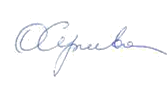 29.05.2022.